О Б Щ И Н А   К Р У Ш А Р И  О Б Л А С Т   Д О Б Р И Ч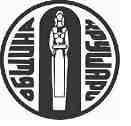 9410, с. Крушари, тел : 05771/2024, факс 05771/ 2136,E-mail krushari@krushari.bg; site: www.krushari.bgИзх. №РД-13-184310.04.2024г. ДООБЩИНСКИ СЪВЕТС.КРУШАРИД О К Л А Д Н А  З А П И С К АОТ ИЛХАН МЮСТЕДЖЕБ  –  КМЕТ НА ОБЩИНА КРУШАРИОТНОСНО: Изразяване на предварително съгласие за учредяване на възмездно право на прокарване на подземна кабелна линия за обект: „Присъединяване към електроразпределителната мрежа на мрежова фотоволтаична система с мощност 30kWp за продажба на енергия, наземен монтаж в УПИ XIII-49, кв.10, с.Земенци“ през общинска второстепенна улица до трафопост, находящ се в урегулиран поземлен имот с пл.№89, кв.8 с.ЗеменциУважаеми,  госпожи и господа общински съветници,В Община Крушари е постъпило заявление с вх.№РД-04-1593 от 27.03.2024г. от „АЙ ПИ ПАУЪР ИНВЕСТ“ ООД, представлявано от Павел Паунов, с което желае да му бъде учредено възмездно право на прокарване на подземна кабелна линия за обект: „Присъединяване към електроразпределителната мрежа на мрежова фотоволтаична система с мощност 30kWp за продажба на енергия, наземен монтаж в УПИ XIII-49, кв.10, с.Земенци“ през общинска второстепенна улица до трафопост, находящ се в урегулиран поземлен имот с пл.№89, кв.8 с.Земенци за срок от 50 (петдесет) години.Съгласно изработен и одобрен ПУП-ПП на обект: „Присъединяване към електроразпределителната мрежа на мрежова фотоволтаична система с мощност 30kWp за продажба на енергия, наземен монтаж в УПИ XIII-49, кв.10, с.Земенци“ подземната кабелна линия преминаваща през общинска второстепенна улица до трафопост, находящ се в урегулиран поземлен имот с пл.№89, кв.8 с.Земенци е с дължина 219,72 (двеста и деветнадесет цяло седемдесет и два) метра. На основание чл.21, ал.1, т.8 от ЗМСМА, чл.193, ал.4 и ал.6 от Закона за устройство на територията и заявление с вх.№РД-04-1593 от 27.03.2024г. от „АЙ ПИ ПАУЪР ИНВЕСТ“ ООД, представлявано от Павел Паунов, предлагам Общински съвет да приеме следното:ПРОЕКТ!Р  Е  Ш  Е  Н  И  Е :1.Общинският съвет с.Крушари изразява предварително съгласие да се учреди възмездно право на прокарване на подземна кабелна линия с дължина 219,72 (двеста и деветнадесет цяло седемдесет и два) метра за обект: „Присъединяване към електроразпределителната мрежа на мрежова фотоволтаична система с мощност 30kWp за продажба на енергия, наземен монтаж в УПИ XIII-49, кв.10, с.Земенци“ през общинска второстепенна улица – публична общинска собственост до трафопост, находящ се в урегулиран поземлен имот с пл.№89, кв.8 с.Земенци за срок от 50 (петдесет) години.2.Възлага на Кмета на община Крушари да проведе процедурата предвидена в чл.193, ал.4 от Закона за устройство на територията за учредяване право на прокарване на отклонения от общи мрежи и съоръжения на техническата инфраструктура, след заплащане на цената определена по реда на чл.210 от Закона за устройство на територията.ВНАСЯ :    Илхан Мюстеджеб - Кмет на Община Крушари